Before you leave our website..Don’t forget to put your device on sleep or turn it off, etc. when youʻre done. Think about it. Save energy.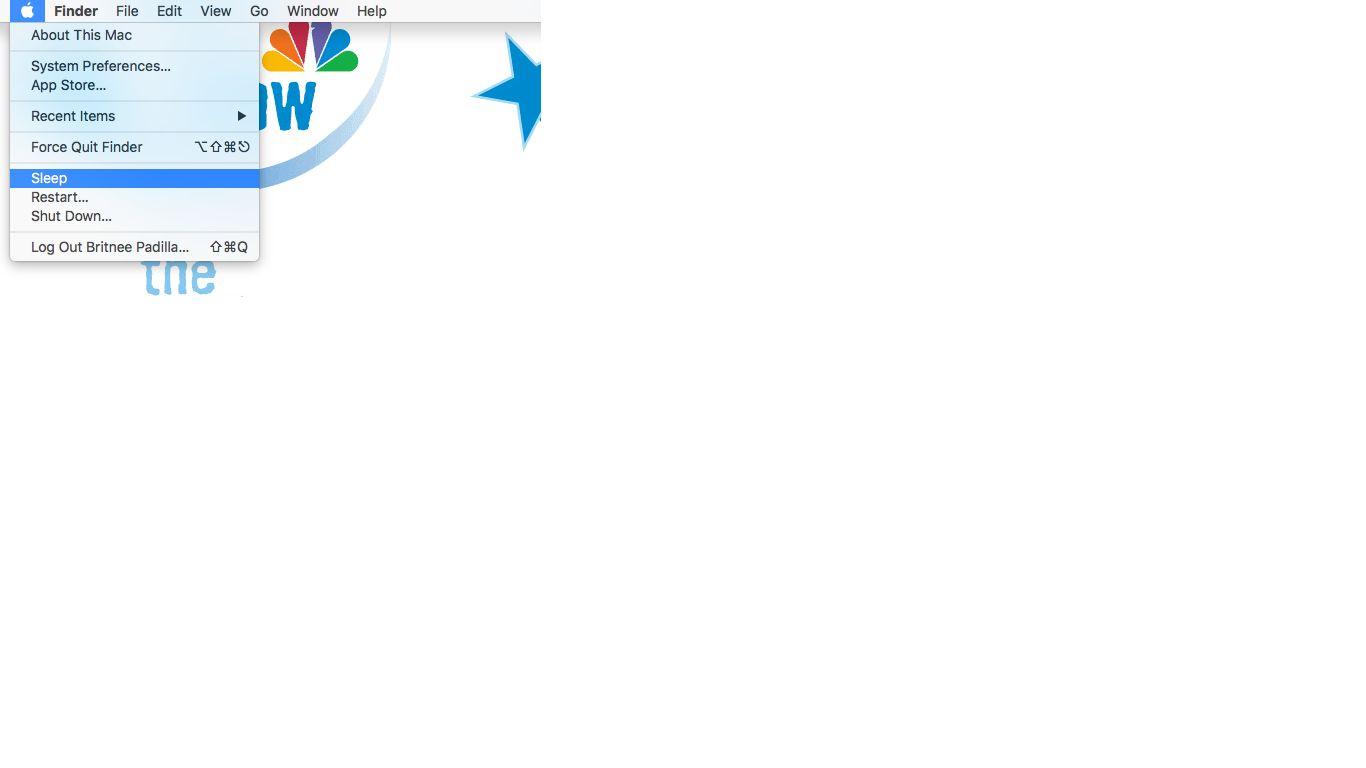 